Publicado en Montilla el 26/03/2024 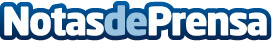 Productos Monti se consolida en el mercado internacional al exportar sus productos a países como Holanda, República Checa, Estados Unidos, Angola y JapónProductos Monti, empresa de referencia en el sector alimentario por la fabricación de Snacks y Patatas fritas de manera sostenible, ha logrado expandirse significativamente desde su fundación en 1969Datos de contacto:Productos MontiProductos Monti+34 957 650 216Nota de prensa publicada en: https://www.notasdeprensa.es/productos-monti-se-consolida-en-el-mercado Categorias: Internacional Gastronomía Industria Alimentaria Consumo http://www.notasdeprensa.es